CHRISTMAS HOLIDAY COURSES AT THE ROYAL DRAWING SCHOOLAdult Courses: 6 -10 December 2021 and 10 – 14 January 2022 Young Artists Courses: Saturday 11 December 2021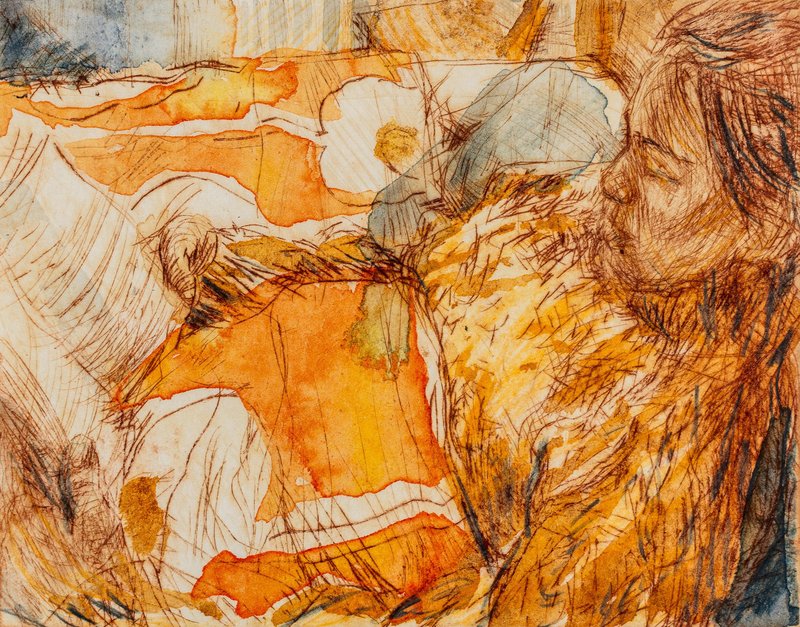 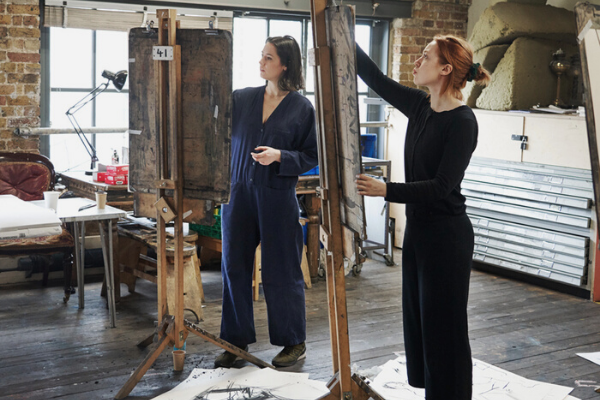 Drawing by Leo Macdonald OuldsWe have a great range of in studio and online Christmas courses this year, so there will be something creative to fit around your busy holiday schedule. Each course is a one-week, intensive period of study and practice, allowing experienced or budding artists to immerse themselves in drawing, painting or printmaking. We have new courses as well as returning favourites to encourage you into the studio this winter.Highlights include the new course Drawing the Figure: The Studio as a Stage which will use theatrical set-ups to explore composition and the figure. Drawing, Painting and Materials: Internal Landscapes is an online course in which we will explore the domestic objects of everyday life around us, working from still life and surrealist traditions.The Etching Week provides the opportunity to expand your skills in a supportive and directed environment, whilst new course Experimental Printmaking in the Life Room combines working from the model with print techniques to give students a new and unique way of responding to the human form.Young Artists (10-15 yrs) can discover the art of the seasonal pantomime or explore the history of printmaking this Christmas through a one-day workshop on 11th December.Adult Course listings: 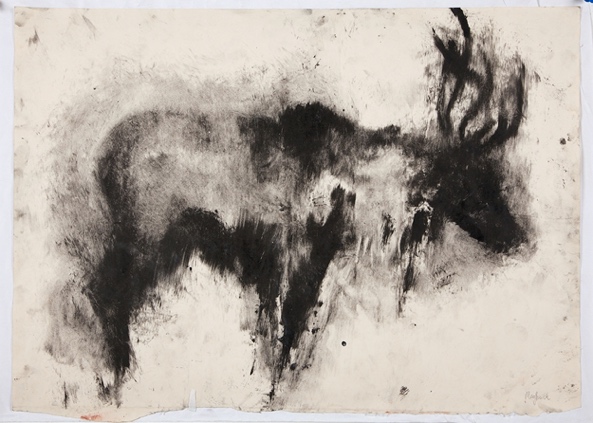 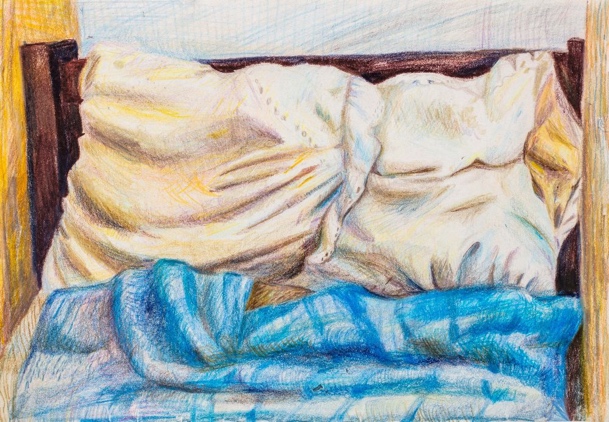 Print by Meg Buick; drawing by Rose de Borman6 – 10 December 2021: StudiosThe Drawing WeekVarious tutors, 10am - 5pn£455.00Shoreditch studioswww.royaldrawingschool.org/courses/public-courses/christmas-holiday-the-drawing-week-studio/Life PaintingAndy Pankhurst10am – 5pm£ 455.00 Shoreditch studioswww.royaldrawingschool.org/courses/public-courses/christmas-holidays-life-painting/Drawing the Figure: The Studio as a StageSophie Charalambous, Harriet Miller10am – 5pm£ 455.00 Shoreditch studios www.royaldrawingschool.org/courses/public-courses/christmas-holiday-drawing-and-materials-the-studio/The Etching WeekMaggie Jennings10am – 5pm£ 455www.royaldrawingschool.org/courses/public-courses/christmas-holiday-the-etching-week/ 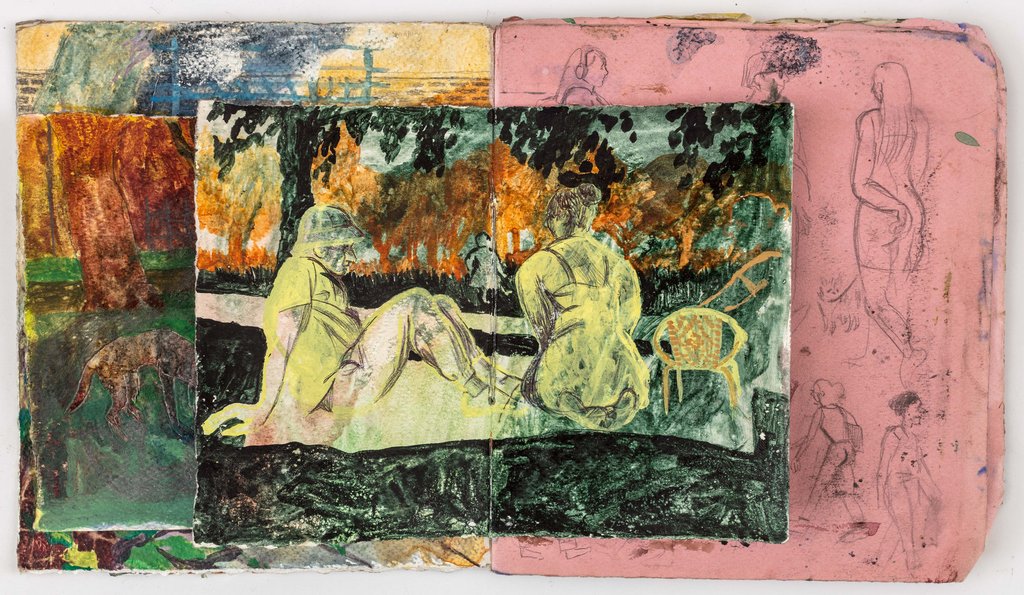 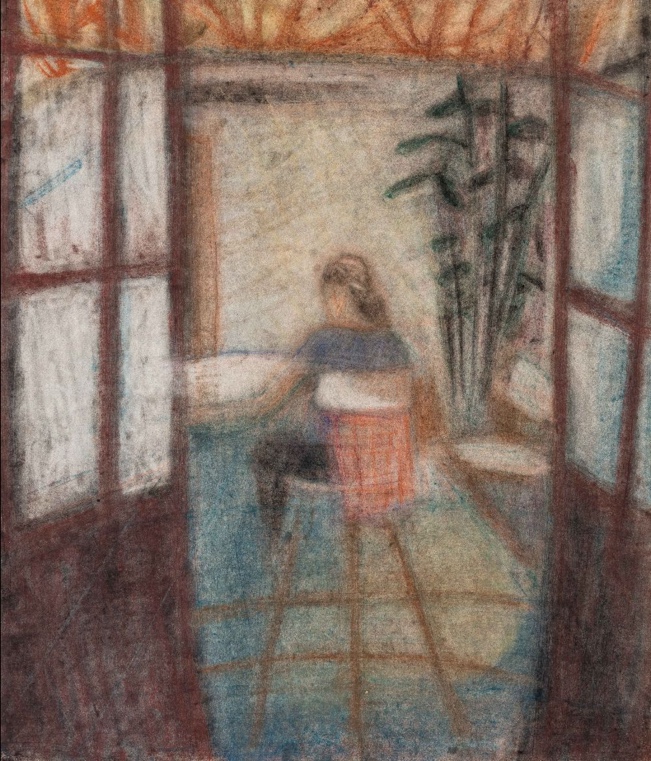 Collage by Lucile Haefflinger; drawing by Harry Clitheroe6 – 10 December 2021: OnlineCollage, Poetry and ImaginationPerienne Christian , Rosie Vohra10am – 5pm£ 450.00 Onlinewww.royaldrawingschool.org/courses/public-courses/christmas-holiday-collage-poetry-and-imagination/Winter and Watercolour: Immersive NarrativesRebecca Harper, Melissa Kime5.30pm – 8.30pm£ 195.00 Onlinewww.royaldrawingschool.org/courses/public-courses/christmas-holiday-winter-and-watercolour-immersive/Drawing, Painting and Materials: Internal LandscapesLindsay Sekulowicz, Clare Newbolt10am – 5pm£ 450.00 Onlinewww.royaldrawingschool.org/courses/public-courses/christmas-holiday-drawing-painting-and-materials-i/10 - 14 January 2022: Studios and out of House Drawing into Painting Sophie Charalambous, Harriet Miller10am – 5pm£ 455.00Shoreditch studioswww.royaldrawingschool.org/courses/public-courses/christmas-holiday-drawing-into-painting/ Painting a HeadIshbel Myerscough, Sharon Brindle10am – 5pm£455.00 Shoreditch studios www.royaldrawingschool.org/courses/public-courses/christmas-holiday-painting-a-head/Experimental Printmaking in the Life RoomRossen Daskalov, Jake Garfield10am – 5pm£ 455.00 Shoreditch studioswww.royaldrawingschool.org/courses/public-courses/christmas-holiday-experimental-printmaking-in-the-/ Drawing at The National GalleryRobert Dukes, Andrea McLean10am – 5pm£ 455.00 Out of house | The National Gallerywww.royaldrawingschool.org/courses/public-courses/christmas-holiday-drawing-at-the-national-gallery/10 - 14 January 2022: OnlinePainting the Contemporary PortraitClara Drummond, Rachel Mercer10am – 5pm£455.00www.royaldrawingschool.org/courses/public-courses/christmas-holiday-painting-the-contemporary-portra/ The Drawing Week (Online)Various tutors10am – 5pm£ 450.00www.royaldrawingschool.org/courses/public-courses/christmas-holiday-the-drawing-week-online/Ink, Mindfulness and ExpressionNicola Durvasula, Mathew Cunningham5.30pm – 8.30pm£ 195.00www.royaldrawingschool.org/courses/public-courses/christmas-holiday-ink-mindfulness-and-expression/ .  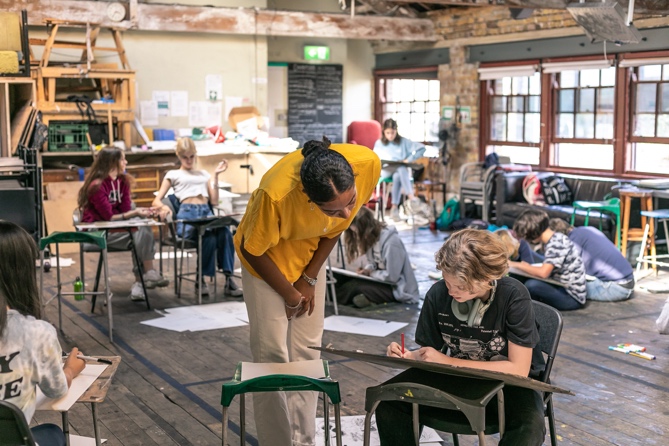 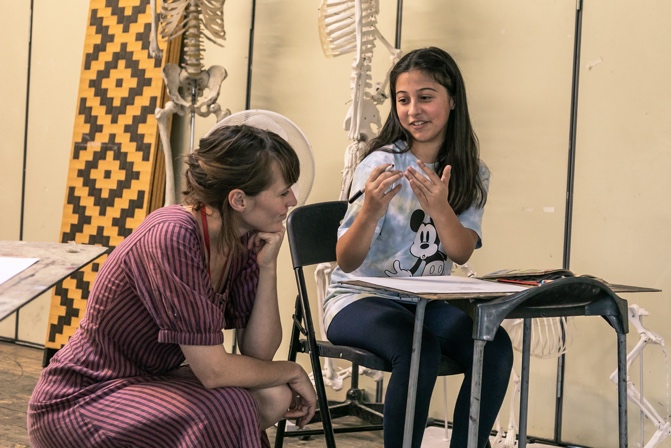 Young Artists Winter Holiday Courses (ages 10-15 years)Printing Festive FeastsSaturday
11 December 2021 10am – 4pm£75, Shoreditch Studioswww.royaldrawingschool.org/courses/public-courses/young-artists-winter-holiday-course-aged-10-15-yea/Let’s Draw the StageSaturday11 December 202110am-4pm£75, Shoreditch Studioswww.royaldrawingschool.org/courses/public-courses/young-artists-winter-holiday-course-2-aged-10-15-y/ NOTES TO EDITORS Address: 19-22 Charlotte Rd, London EC2A 3SG Website: www.royaldrawingschool.org Twitter: @royaldrawingInstagram: @royaldrawingschoolFacebook: @royaldrawingschoolPress enquiries: Elizabeth Morrow, Marketing and Communications Coordinator Elizabeth.morrow@royaldrawingschool.org / 07954412107  Press Images: bit.ly/RDSXmas  (Password: RDSChristmas)Royal Drawing School The aim of the Royal Drawing School is to raise the standard and profile of drawing through teaching and practise. Located in Shoreditch, East London, it is one of only a few institutions in the world offering in-depth, quality tuition in drawing from observation. Founded in 2000 by HRH The Prince of Wales and artist Catherine Goodman, the Royal Drawing School runs The Drawing Year, an intensive postgraduate-level programme offering up to thirty students the opportunity to focus on drawing from observation for one academic year. All students are awarded a full scholarship, studio space and receive tuition from a distinguished faculty of over 75 practising artists. In addition to The Drawing Year the School runs a Public Programme of daytime and evening drawing courses; a Young Artists Programme for children and young people aged 10-18 who have a passion for drawing; a School Leaver’s course for 18–19 year-olds who are considering an arts degree or a career in the creative industries and an International Residencies Programme in countries including; Scotland, Wales, Italy, the USA Antigua and Jamaica. Fees are heavily subsidised, and a comprehensive concessions scheme ensures that the School’s courses are accessible to the widest array of students. 